تقويم تاريخى شيعه«تاريخ و تقويم مذهبى» يا اصطلاح «تواريخ شريعه» در شيعه بسيار نيرومند است، دليل آن نيز اين است كه افزون بر مناسبت هاى عام و پذيرفته شده توسط همه مسلمانان، شيعيان، به دوازده امام باور دارند و اين باور سبب شده است تا به زندگى سراسر رنج و مشقت آنان از يك سو و روزهاى خوش و شاد آنان احترام بگذارند. براى يكى سوگوار باشند و براى ديگر شادمان. اين علاوه بر آن است كه تقويم عبادى شيعه به دليل توجه اش به عبادات، سرشار از روزها و ماههاى مهم است كه براى تك تك آنها اعمال مختلف دارد. آنچه در اينجا مورد توجه است، بخش اول يعنى مناسبت ها است نه عبادات. در كتابهايى دعايى به هر دو بخش توجه شده است. براى مثال در مصباح المتهجد شيخ طوسى (م 460) يا اقبال الاعمال ابن طاوس (م 664) چنين است. هدف ما در اينجا توجه به رويكرد تاريخى شيعه نسبت به تاريخ خويش با تأكيد بر اين است كه مفهوم «سرور» و «حزن» برگرفته از همين تاريخ مى باشد.منابع ما در جدول زير پنج كتاب و رساله كهن است1. مسارالشيعه از شيخ مفيد (م 413) (چاپ كنگره شيخ مفيد) كه كهن ترين اثر موجود و كامل درباره تقويم تاريخى شيعه محسوب مى شود. گويا نام ديگر اين رساله التواريخ الشرعيه است.2. مصباح المتهجد اثر شيخ طوسى (م 460) كه كتاب دعاست، اما به روزهاى تاريخى هم توجه خاص مبذول داشته و اطلاعاتى را ارائه كرده است.3. زيج مفرد اثر يك منجم شيعه با نام شمس الدين ابوجعفر محمد بن ايوب حاسب طبرى (تهران، 1385) است كه جدول اعياد اسلامى را براساس مذهب شيعه ارائه كرده است. خواهيم ديد كه مناسبت هايى كه وى يادآور شده به خصوص تاريخ هايى كه براى برخى از رخدادها آورده متفاوت با ديگران است. اين اثر از قرن پنجم هجرى است.4. نزهة الزاهد (چاپ ميراث مكتوب) اثرى است از اواخر قرن ششم و به طور دقيق از سال 598 كه مؤلفش را نمى شناسيم. اين اثر دعايى، طبق معمول به روزهاى تاريخى توجه دارد. ويژگى عمده آن اين است كه براى فارسى زبانان نوشته شده و نخستين رويدادى كه در بخش «سالشمار» ذكر مى كند، نوروز فرس است.5. اقبال الاعمال مفصل ترين كتاب دعايى ابن طاوس (م 664) است كه در سه مجلد چاپ شده است. هدف اوليه اين اثر بيان تقويم عبادى است اما به مناسبت از روزهاى تاريخى هم ياد كرده است. ابن طاوس كتاب ديگرى با نام التعريف بالمولد الشريف داشته است كه ويژه روزهاى ولادت معصومين بوده و قطعاتى از آن در ساير آثارش آمده اما اصل آن كتاب مفقود شده است.دست كم در دو مورد از تاريخ اهل البيت كه از منابع قرن دوم است استفاده كرده و نام منبع را آورده ايم.چند يادآورى درباره اين تقويمالف: شروع سال از ماه رمضان از آن رو است كه در تقويم عبادى اهل بيت، ماه رمضان به عنوان ماه نخست سال شناخته مى شود; گرچه اين ترتيب هيچ گاه رسميت تقويمى نداشته است.ب: يادآورى دوم آن كه گرچه روزهاى مهم بسيار است، اما براساس برخى از روايات، چهار روز در تقويم تاريخى شيعه از همه مهم تر هستند كه عبارت اند از:17 ربيع الاول روز تولد رسول خدا (ص)27 رجب روز مبعث رسول خدا (ص)25 ذى القعده روز دَحْوُالارض18 ذى الحجه روز غدير (مصباح المتهجد: 820)ج: درباره ولادت ائمه عليهم السلام و برخى ديگر از مناسبت ها، اختلاف نظرهايى در همين چند منبع هست كه آنها را عيناً گزارش كرده ايم. در جدول زير تفاوت «زيج مفرد» با ديگر آثار روشن است، اما به نظر مى رسد اين زيج در برخى از موارد فاقد اعتبار است.د: ستاره ها علامت مربوط به هر يك از اين منابع است. در عين حال اگر مقابل يك مناسبت چند ستاره باشد به معناى اين نيست كه در همه آنها، اطلاعاتى كه در ذيل عنوان «واقعه» آمده وجود دارد، اما تاريخ مذكور حتماً در آن منبع ذكر شده است.هـ : روشن است كه منابع منحصر به اين چهار يا پنج مورد نيست بلكه اطلاعاتى كه در كتاب كافى، اثبات الوصيه يا كشف الغمه (به نقل از مصادر مختلف) آمده مى تواند مكمل اين فهرست باشد.و: آنچه در اينجا آمده بسا تفاوت فراوانى با آنچه در تقويم هاى رسمى چاپ روز آمده داشته باشد. هدف ما ارائه يك تصوير تاريخى از تقويم تاريخى شيعه در اهميت روزهاى خاص مذهبى - شرعى است. براى دستيابى به تقويم رسمى و روزهاى مقبول و پذيرفته شده، مى توان به تقويم هايى چون تقويم قدس مراجعه كرد. يك اثر پژوهشى در اين باره كتاب تواريخ النبى و الآل از شيخ محمد تقى تسترى است.ز: منابع مورد استفاده ما در اين جدول، درباره روزهاى عاشورا، غدير، مبعث و روز ولادت امام حسين (ع) متفق هستند. روزهاى دَحْوُالارض و ولادت صاحب الزمان (ع) هم به جز «زيج» مورد اتفاق است.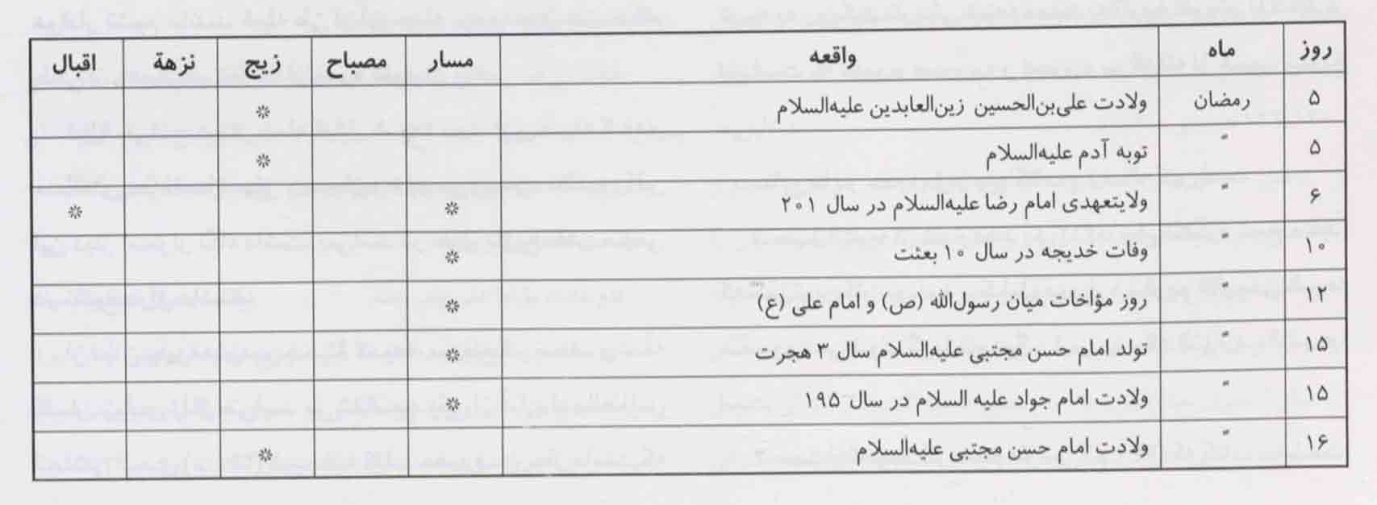 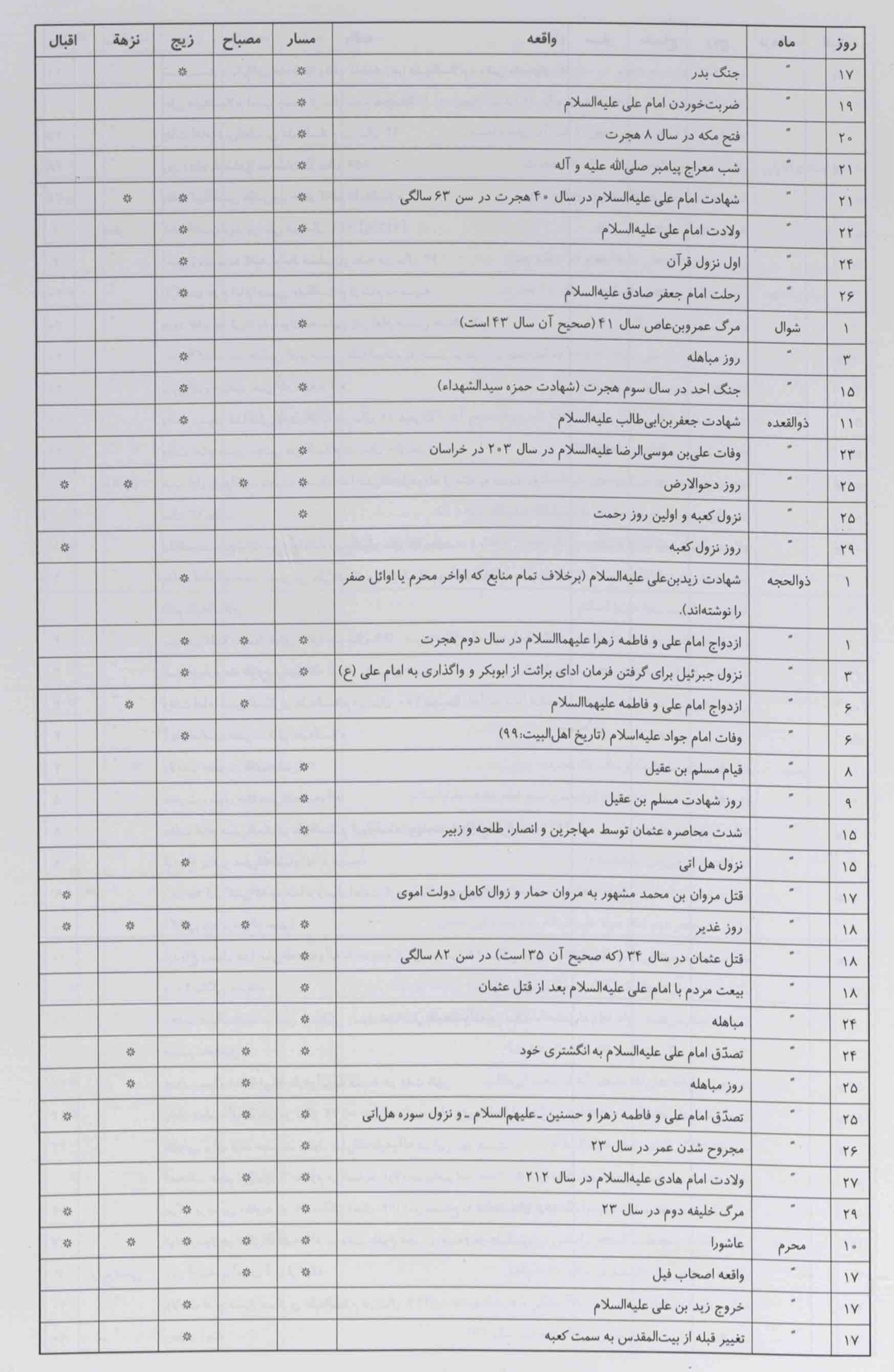 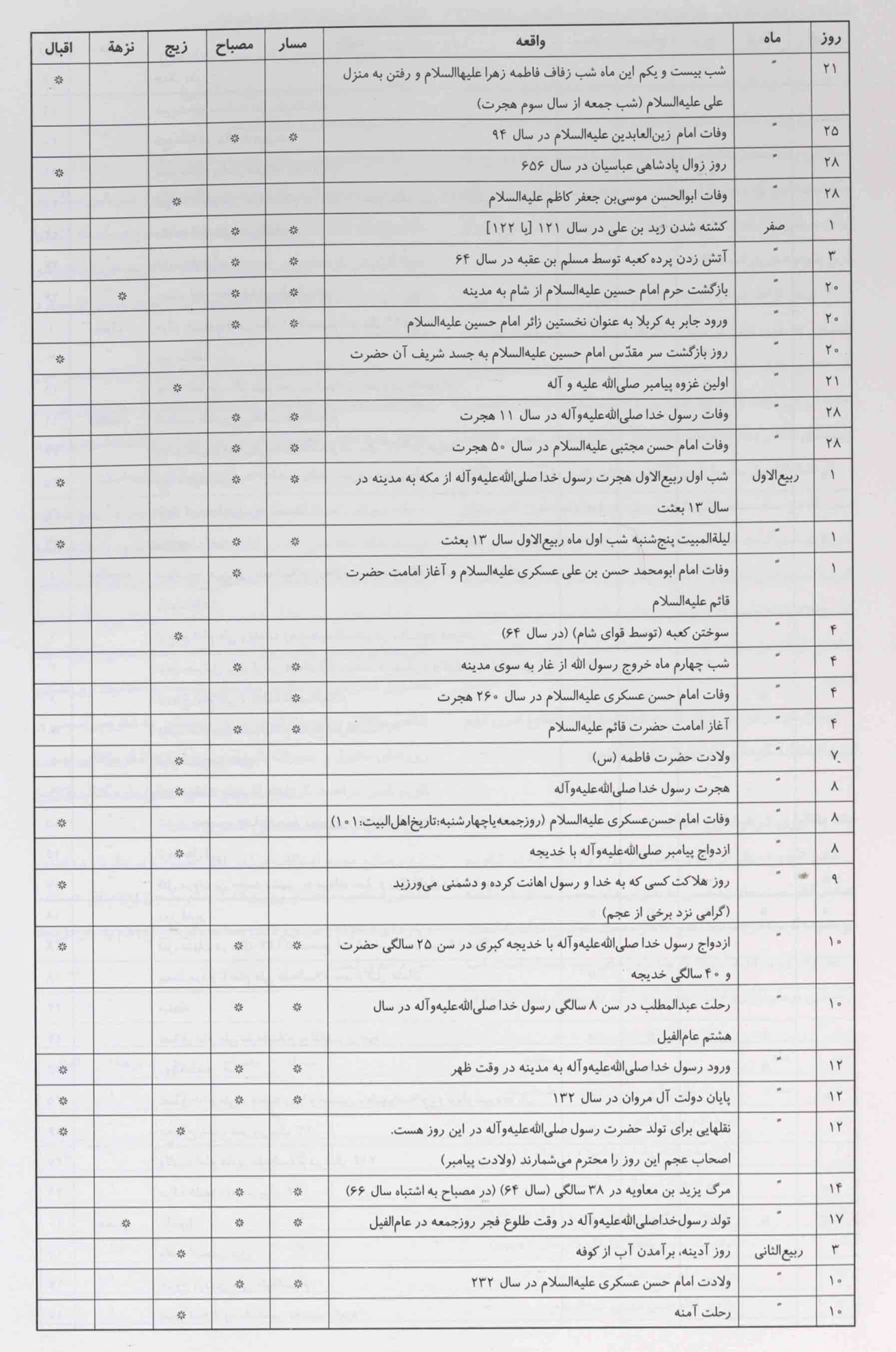 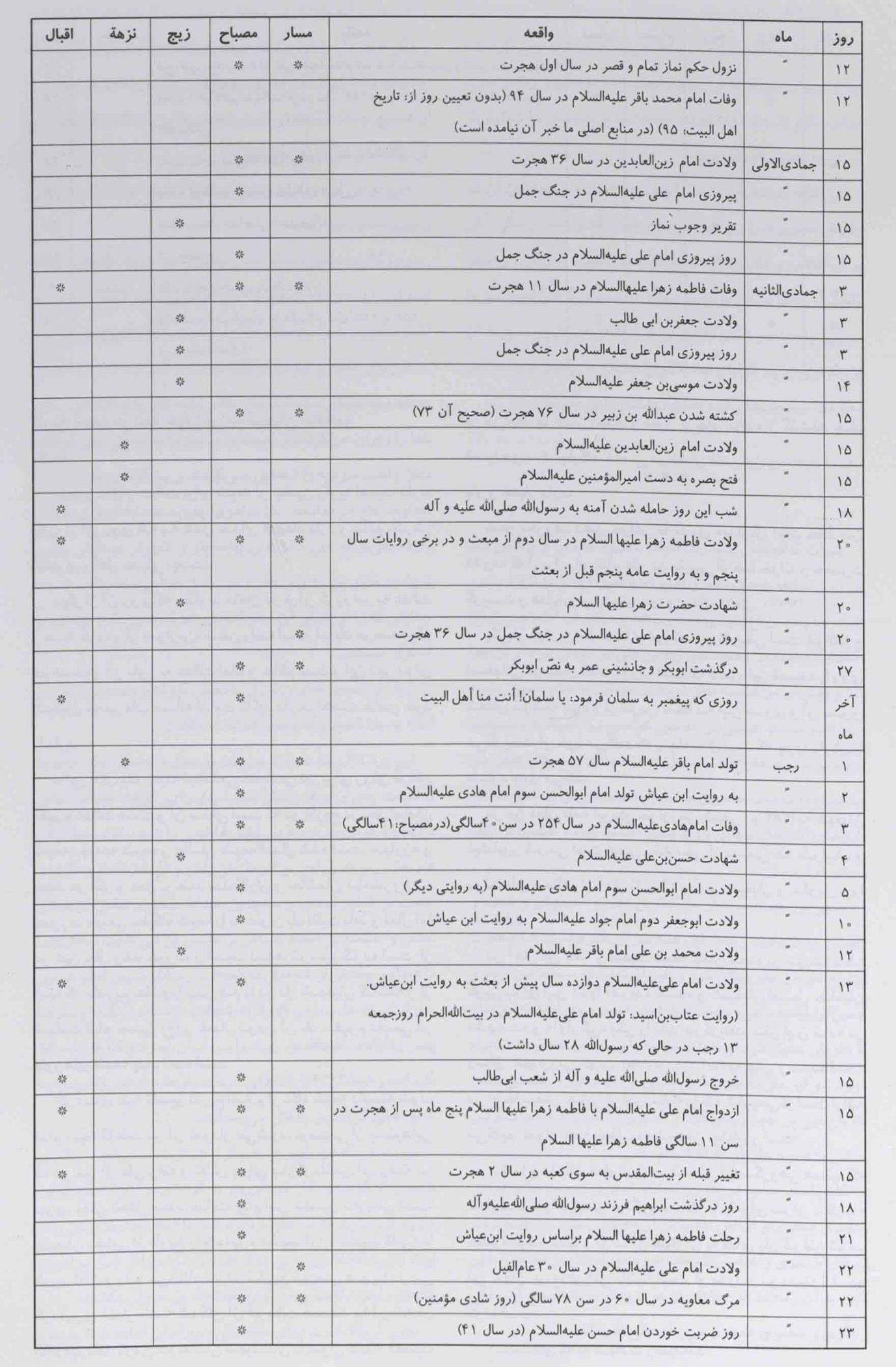 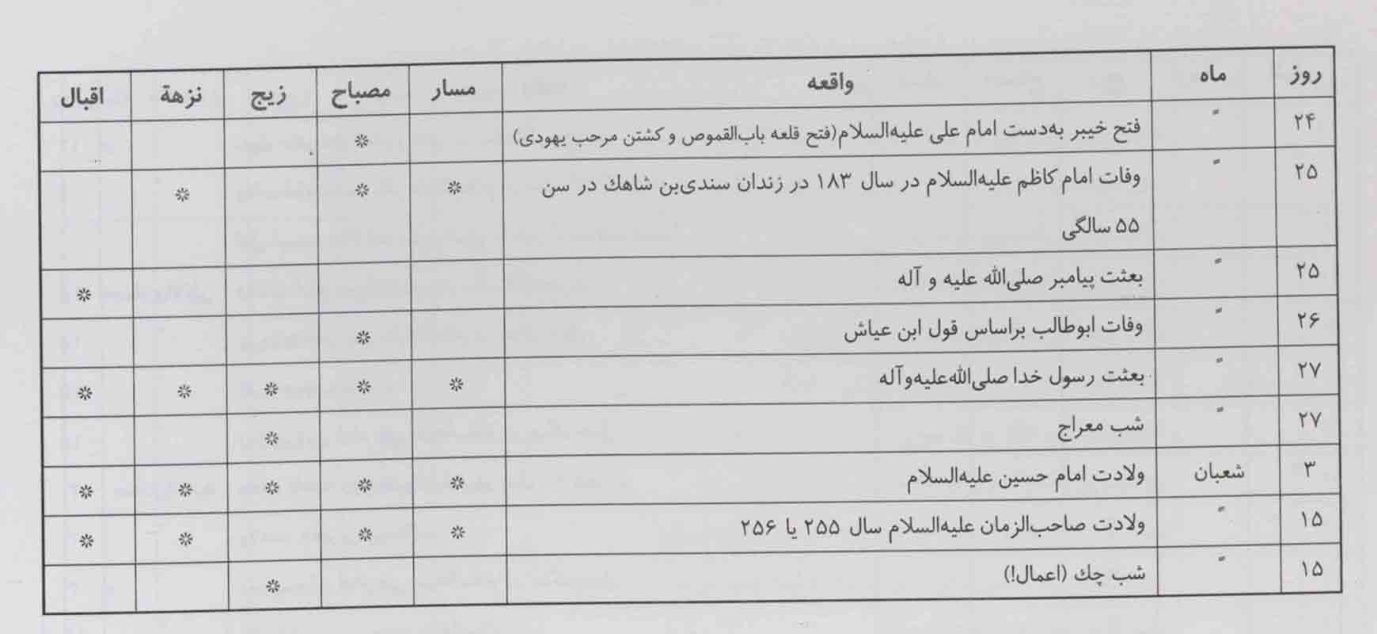 